Nr sprawy:  WA.ROZ.2811.214.2021Załącznik nr 1  do Zapytania ofertowegoOPIS PRZEDMIOTU ZAMÓWIENIAPrzedmiotem zamówienia jest „Prace remontowe – ocieplenie budynku administracyjnego Nadzoru Wodnego w Ostrowcu Świętokrzyskim” .Ocieplenie elewacji budynku zlokalizowanego przy ul. Sienkiewicza 57, 27-400 Ostrowiec Świętokrzyski będzie wymagało niżej wymienionego zakresu prac :1. Przecieranie istniejących tynków zewnętrznych na ścianach, balkonach,  murkach, 
    wnękach okiennych							              294,10m22. Przygotowanie powierzchni ścian – gruntowanie  				294,10m23. Rozebranie obróbek blacharskich – parapety					 22,00mb 4. Demontaż i montaż rur spustowych						 24,00mb5. Obróbki blacharskie – parapety, szerokość w rozwinięciu do 35 cm		 22,00mb6.  Rusztowanie elewacyjne – do wysokości 7m				               302,86m27. Docieplenie ścian budynku płytami styropianowymi o grubości 10cm     i ich otynkowanie  								 290,10m2Na powyższe prace należy udzielić co najmniej 12 miesięcznej gwarancji.Termin wykonania prac -  okres do dwóch miesięcy od podpisania umowy, szczegółowy termin zostanie określony w umowie, po wcześniejszym uzgodnieniu przez strony.  Termin płatności - 14 dni od daty wpływu prawidłowo wystawionej faktury do Zamawiającego. Do opisu przedmiotu zamówienia dołączono dokumentację fotograficzną.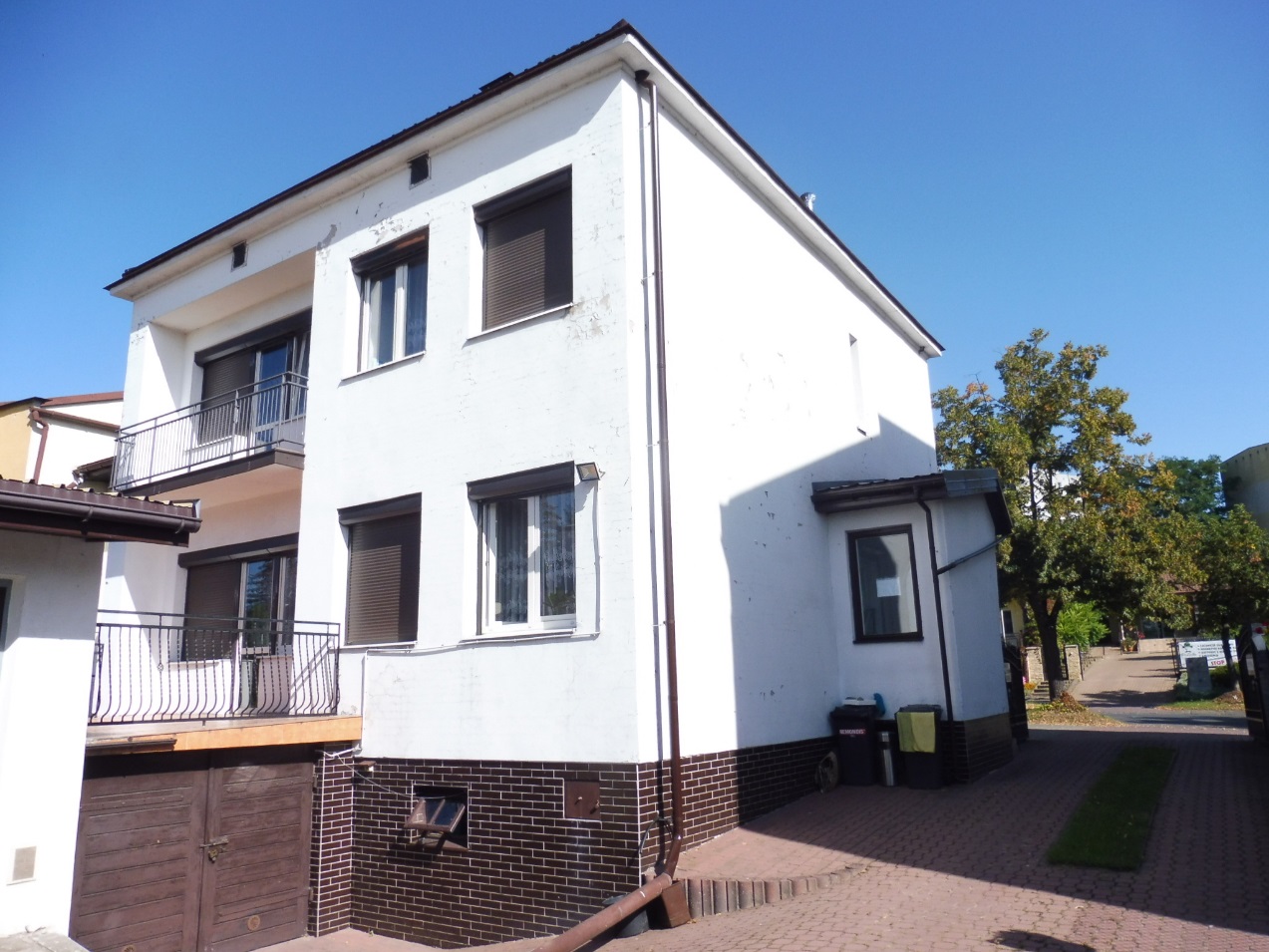 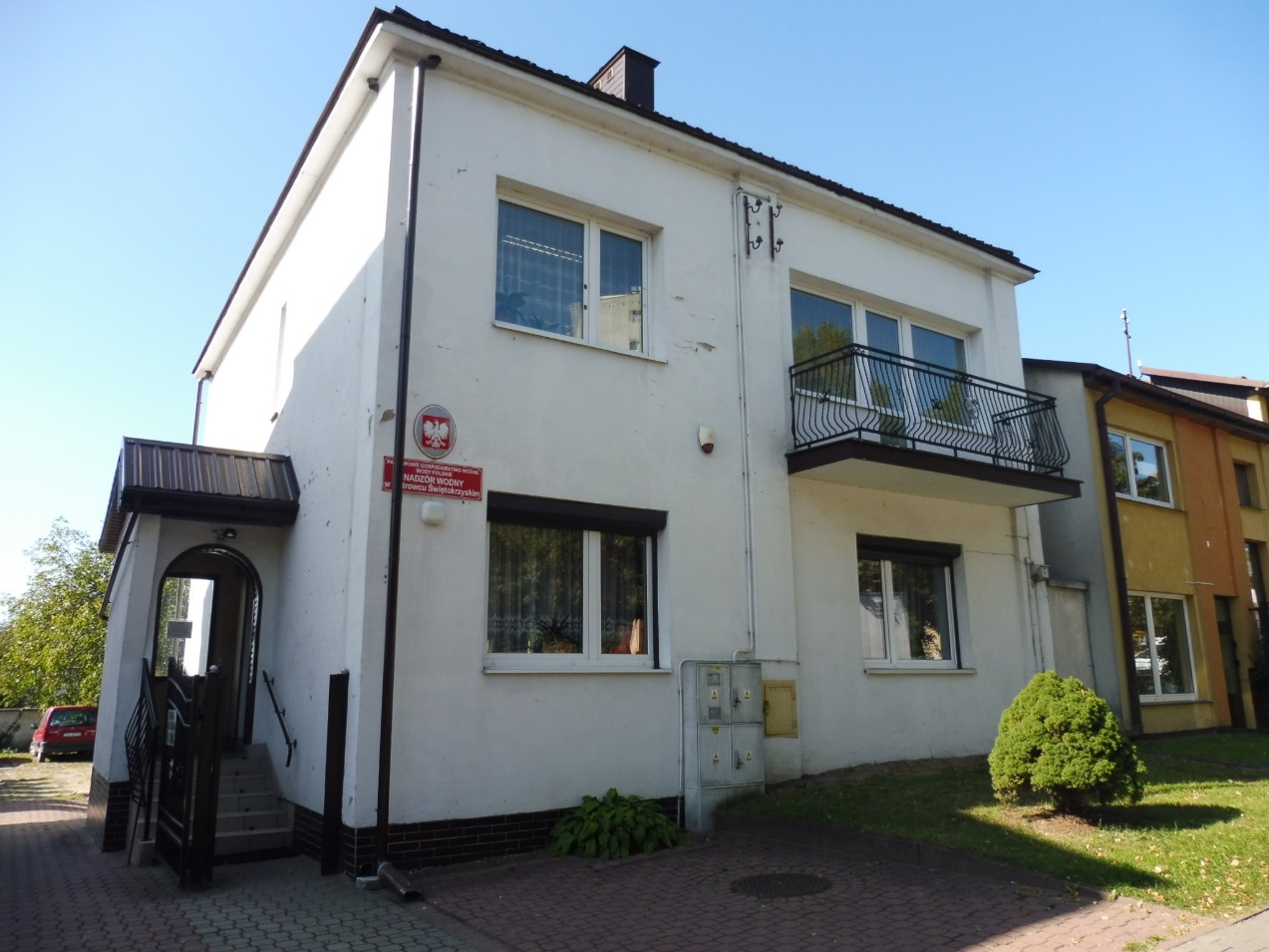 